竞价文件采购方式：线上竞价项目名称：广东省肇庆监狱2024年电视机采购项目（第二次）广东省肇庆监狱云采链（广州）信息科技有限公司二〇二四年四月第一章 竞价须知本项目通过云采链线上采购一体化平台（www.choicelink.cn）进行竞价，参与竞价的供应商必须登录平台进行注册，注册成功后方可参与项目竞价。语言要求供应商提交的响应文件以及供应商与采购人或平台就有关项目的所有来往函电均应使用中文书写。供应商提交的文件或资料可以用另一种语言，但相应内容应附有中文翻译本，由翻译机构盖章或者翻译人员签名。两种语言不一致时以中文翻译本为准。在云采链平台参与项目竞价后放弃成交资格超过三次（含三次）的供应商连同该供应商同一法人名下所有公司将被列入平台黑名单，永久不得参与平台的项目竞价。竞价须知竞价说明参与竞价的供应商应承担所有与准备和参加竞价有关的费用，不论竞价的结果如何，采购人和代理机构均无义务和责任承担这些费用。参与竞价的供应商必须按竞价附件的格式填写，不得随意增加或删除表格内容。除单价、金额或项目要求填写的内容外，不得擅自改动竞价附件内容，否则将有可能影响成交结果，不推荐为成交候选人。参与竞价的供应商需对采购需求书的所有条款进行整体响应，采购需求书条款若有一条负偏离或不响应，不推荐为成交候选人。若成交供应商自身原因无法完成本项目，则采购人有权利保留追究责任。成交供应商因自身原因被取消成交资格，采购人可重新启动采购或按竞价公告规定顺延推选符合要求的供应商作为成交供应商。若本项目竞价采购失败，采购人将重新采购，届时采购人有权根据项目具体情况，决定重新采购项目的采购方式。成交供应商若无正当理由恶意放弃成交资格，采购人有权将拒绝其参加本项目重新组织的竞价采购活动。如采购人或代理机构在审核或复核参与竞价的供应商所提交的竞价资料时，供应商须无条件配合；期间若发现存在弄虚作假或相关的失信记录或违反国家法律法规等相关的不良情形，采购人可取消其成交资格并保留追究责任的权力。参与竞价的供应商向我司咨询的有关项目事项，一切以竞价文件规定和竞价公告规定以及本公司的书面答复为准，其他一切形式均为个人意见，不代表本公司的意见。参与竞价的供应商应认真阅读、并充分理解竞价文件的全部内容（包括所有的补充、修改内容重要事项、格式、条款、服务要求和技术规范、参数及要求等）。供应商没有按照竞价文件要求提交全部资料，或者参与竞价所上传的文件没有对竞价文件在各方面都作出实质性响应是供应商的风险，有可能导致其竞价被拒绝，或被认定为无效竞价。采购人有权拒绝接受任何不合格的货物或服务，由此产生的费用及相关后果均由成交供应商自行承担。供应商认为竞价结果损害其权益的，应按照云采链平台相关指引在规定的时间内向采购人或代理机构提交书面质疑，不提交的视为无异议，逾期提交将不予受理。本竞价公告和竞价文件的解释权归“云采链线上采购一体化平台”所有。竞价文件的澄清或修改采购人或者采购代理机构可以对已发出的竞价文件进行必要的澄清或者修改。澄清或者修改的内容将在云采链平台上发布澄清（更正/变更）公告。无论澄清或者修改的内容是否影响竞价，平台将以短信形式通知所有的报名供应商；报名供应商应按要求履行相应的义务；如报名截止时间少于一个工作日的，采购人或者采购代理机构应当相应顺延报名的截止时间。采购人或者采购代理机构发出的澄清或修改（更正/变更）的内容为竞价文件的组成部分，并对供应商具有约束力。报名要求（参与竞价的供应商资质要求: 报名时需要提供以下盖章资料，并对上传的报名文件资料承担责任）提供在中华人民共和国境内注册的法人或其他组织的营业执照或事业单位法人证书或社会团体法人登记证书复印件，如响应供应商为自然人的提供自然人身份证明复印件；如国家另有规定的，则从其规定（分公司参与竞价，须取得具有法人资格的总公司（总所）出具给分公司的授权书，并提供总公司（总所）和分公司的营业执照（执业许可证）复印件。已由总公司（总所）授权的，总公司（总所）取得的相关资质证书对分公司有效，法律法规或者行业另有规定的除外）；报名供应商须是：具有良好的商业信誉和健全的财务会计制度；有依法缴纳税收和社会保障资金的良好记录；具有履行合同所必需的设备和专业技术能力；参加采购活动前3年内在经营活动中没有重大违法记录的书面声明；具备法律、行政法规规定的其他条件；法定代表人或单位负责人与所参投的本项目其他供应商的法定代表人或单位负责人不为同一人且与其他供应商之间不存在直接控股、管理关系；本项目不接受转包分包且不接受联合体参与竞价（提供《供应商资格声明函》，格式见附件）；供应商完全响应本项目采购需求的条款、内容及要求的，提供采购需求书响应声明函即可，格式详见附件。报价要求（报价时需要提供以下盖章资料，并对上传的竞价文件资料承担责任）通过报名供应商应根据本公告要求，在规定的竞价时间内对采购项目进行报价，同时按本公告要求完整、真实、准确地填写并上传相应报价附件（上传报价表）。公告中的报价次数指报价期间供应商可进行的最多报价次数。如报价次数为2次，指供应商最多可进行2次报价。如供应商只进行1次报价，则以此次报价为准；如供应商因报价有误或其他原因需重新进行第2次报价，则以第2次报价为准，以此类推。确定成交候选人本项目以下浮率形式进行报价，如项目存在最高限价或单价最高限价，成交总金额（单价）=最高限价（单价最高限价）×（1-下浮率）。报价时间截止后，系统按下浮率由高到低顺序排列，下浮率最高的为第一成交候选人，报下浮率相同的，按报价时间在前的为第一成交候选人；报下浮率次高的为第二成交候选人，以此类推。（示例：如A项目采购一批饮用水，以实际供应量进行结算，该项目以下浮率形式报价，饮用水预算单价为20元/桶，某供应商报下浮率为10%，则成交单价=20元/桶*（1-10%）=18元/桶）。无效报价下浮率报价没有大于或等于100%，也没有为负数，且是固定唯一值的，否则为无效报价。参与竞价的供应商报价超过最高限价或低于最低限价或超过项目对应产品单项最高限价的视为无效报价。参与竞价的供应商须提供本项目要求的资质文件，如果不按公告规定或竞价文件要求等相关规定提供符合要求的资质文件，将被视为无效报价。参与竞价的供应商须对本项目采购内容进行整体报价，任何只对其中一部分内容进行的报价都被视为无效报价。报价表以及有报价供应商落款的报价文件必须加盖报价供应商公章，否则视为无效报价。大写金额和小写金额不一致的，以大写金额为准；单价金额小数点或者百分比有明显错位的，以报价表的总价为准，并修改单价；总价金额与按单价汇总金额不一致的，以单价金额计算结果为准；不接受总价优惠折扣形式的报价，供应商应将对项目的优惠直接在清单报价中体现出来。如果供应商不接受对其错误的更正，其报价将被视为无效报价。按有关法律、法规、规章属于报价无效的。有下列情形之一的，视为串通竞价，其报价无效：存在单位负责人为同一人或存在控股、管理关系的不同单位参与同一竞价项目；不同供应商的响应文件由同一单位或者个人编制；不同供应商委托同一单位或者个人办理竞价事宜；不同供应商使用同一IP地址参与竞价；不同供应商的响应文件载明的项目管理成员或者联系人员为同一人；不同供应商的响应文件异常一致或者报价呈规律性差异；不同供应商的响应文件相互混淆；不同供应商的平台使用费从同一单位或者个人的账户转出。竞价活动失败出现下列情况的，本项目竞价活动失败：有效报名供应商不足3家；有效报价供应商不足3家。2.出现影响采购公正的违法、违规行为的。3.因重大变故，采购任务取消的。使用费1.成交供应商须向平台服务商云采链线上采购一体化平台缴纳平台使用费，金额为成交金额的1.5%（四舍五入取整数）。2.成交供应商无正当理由放弃成交资格的必须按竞价公告等相关规定缴纳相应的平台使用费。3.如确实因不可抗力放弃成交资格的，应在不可抗力发生后三个工作日内予以通知采购代理机构并提供相关的证明；如逾期，采购代理机构不予退还平台使用费。联系方式1、采购人联系人及联系电话：
广东省肇庆监狱招标采购办公室 0758-3173863。
2、监督部门及监督电话：
广东省肇庆监狱纪检与审计科 0758—3173809。3、扫码关注微信公众号“云采链互联服务平台”，即可在线咨询相关事项。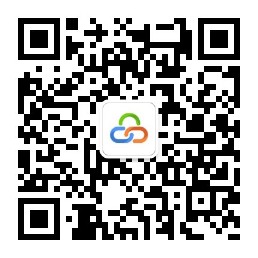 第二章 采购需求书说明：响应供应商须对本项目进行整体响应，任何只对其中一部分进行的响应都被视为无效响应。 项目一览表二、修改为何项目概况:广东省肇庆监狱2024年电视机采购项目（第二次）预算141764元。报价为全包价，不得在成交价外加收任何费用。采购数量为 114台，该批次采购项目包含挂架，并按采购人的需求情况安装电视。采购金额按成交价结算。采购项目内容：电视机（一）品牌：创维（二）规格型号：“酷开创维P31 32英寸高清1+8G蓝光防护32P31” 92台、“创维电视75A23S 75英寸电视机量子点120HZ高刷3+32G蓝牙5.0双频WIFI4K高清晰声控全屏”22台。（总114台）（三）项目采购参数：（四）采购数量：114台 （32寸92台、75寸22台）四、采购项目要求（一）以上参数，每一项内容均为验收标准。成交供应商确保所供应的产品能够符合以上参数，并保证所供应的产品为正品、无任何知识产权争议，如供应产品无法达到以上要求，采购人有权拒收并要求成交供应商在限期内重新供货，由此造成的经济损失和责任均由成交供应商承担。（二）交货期:签订合同后10个工作日内一次性供货，成交供应商向采购人交付全部符合上述要求的货物。（三）交货地点:广东省四会市城中街道北区汶塘路一号，采购人指定地点（四）送货及包装:1.全部运输、卸货费用由成交供应商负责。2.用适合于陆运的集装箱包装，但易损部分必须有特别的保护，能防潮、防震、防锈。成交供应商应对由于不正当包装引起的损坏及费用负责，同时对在包装过程中因采用不适当或不正确的保护措施而引起的商品的锈蚀负责。3.成交供应商不能按时、按质、按量供货，且经采购人书面警告3日内依然未改正其行为，采购人有权单方终止合同，成交供应商应按合同总价款的20%支向采购人支付违约赔偿金。如因此造成采购人其他经济损失和责任均由成交供应商承担。（五）产品质量及售后要求:1.货物验收时未发现有质量问题，而入库、使用后发现质量问题，按照国家颁布的《产品质量法》、《消费者权益保护法》处置。2.成交供应商提供货物验收合格后一年整机保质服务。  3.要求成交供应商在质保期内对供应货物实行包修、包换、包退。4.质保期内非采购人的人为原因出现的产品质量问题，成交供应商应在7个工作日内负责包修、包换或包退，确保货物能正常使用，并承担因此而产生的一切费用。如确属采购人人为原因损坏，成交供应商亦须无条件更换或维修，并确保正常使用，采购人根据合理的成本费用给予补偿。质保期外出现产品质量问题或性能损坏不能正常使用的，采购人通知成交供应商维修，成交供应商应在15个工作日内予以维修，确保货物能正常使用（无维修价值的除外），采购人承担因维修而产生的费用。5、如出现使用方对供货、服务等投诉问题，经调查属实，将追究成交供应商的责任。6、成交供应商安排专人跟进货物配送服务、货物质量跟踪及双方共同进行货物的验收。7、采购人与成交供应商若就货物质量产生分歧纠纷，可委托有资质的检测机构进行检测（检测费用由成交供应商垫付）。若经检测机构认定货物质量符合要求，检测费用由采购人承担；否则检测费用由成交供应商承担。（六）验收1.由采购人、成交供应商以及采购人使用部门代表共同进行验收，验收合格后交付使用。现场验收所发生的费用均由成交供应商承担。成交供应商应提供产品检测报告、3C证书、采购项目验收表，其中包括验收项目、验收标准，验收内容等。2.货物送到指定地点后，采购人和成交供应商对货物进行初步查验。双方就货物的外包装、品牌、规格型号、参数、送货数量进行验收。核对无误后，双方在送货单签名确认（成交供应商提供，注明品牌、规格型号、参数、数量等内容且盖有公司印章）。3.将货物运送到监管区后，采购人和成交供应商对货物进行开箱检验，并由成交供应商进行安装。对照标准为：符合中华人民共和国国家安全质量标准、环保标准或行业标准；符合竞价文件和响应承诺中采购人认可的合理最佳配置、参数及各项要求。上述标准必须是有关官方机构发布的最新版本的标准。4.安装并验收结果确认。安装并验收完毕由采购人、使用部门代表和成交供应商对验收结果予以认可签名并盖章。（七）付款1.付款方式:采购人收到货物、验收合格并安装完毕后，成交供应商应于次月10日前凭国家正式发票向采购人申请付款，采购人收到申请后应在三十日内结清货款(采购人向财政部门申请办理国库支付即视为已按期支付)。2.签订合同后10日内，成交供应商缴纳合同金额5%作为履约保证金，通过银行汇款至采购人银行账户，如成交供应商逾期未足额缴纳履约保证金的，采购人有权单方解除本合同，如因此造成采购人其他损失的，采购人有权向成交供应商追偿。在货物验收合格后，采购人收到成交供应商退还履约保证金申请的15个工作日内一次性无息退还履约保证金。（八）包装、保险及发运、保管要求1.货物的包装必须是制造商原厂包装，其包装均应有良好的防湿、防潮、防雨、防腐及防碰撞的措施。凡由于包装不良造成的损失和由此产生的费用均由成交供应商承担。2.成交供应商负责将货物运送到现场过程中的全部运输，包括装卸车、货物现场的搬运。3.成交供应商必须提供送货单和验收表，双方按采购项目内容验收。4.货物在现场的保管由成交供应商负责，直至项目验收完毕。5.货物在验收合格前的保险由成交供应商负责，成交供应商负责其派出的现场服务人员人身意外保险。6.货物至采购人指定的使用现场的包装、保险及发运等环节和费用均由成交供应商负责。7.成交供应商负责把货物一次运送至采购人指定的地点。（九）其他商务要求1.报价品牌、规格型号、参数、数量需与项目采购参数表格内容一致；2.成交供应商需服从采购人安排，采购物品按要求送达采购人指定地点（监狱范围内），并按采购人需求情况进行安装。3.成交供应商应在质保期间对所供货物实行上门包修、包换、包退、包维护保养等服务。不收取任何费用。4.服务期间内，产品在正常使用过程中出现三包范围内的机械或电器元件性能故障意外引起机器故障（无自行拆机、人为损坏）而导致电视机不能正常使用的，成交供应商应为采购人提供原厂授权上门维修服务，7个工作日内限时复修，无法修复的换新机。成交供应商承诺不收取任何费用，如成交供应商怠于或拒绝履行修复及换机服务的，采购人有权自行寻找第三方维修或更换，因此产生的费用由成交供应商承担。5.成交供应商应对采购人技术人员给予指导和演示或提供操作视频资料，使其能掌握实际的常规操作，排除一般故障能力；在无法现场指导操作时，成交供应商应指定技术员负责专线服务及技术指导。6.本项目的成交报价包括人工成本、货物的包装、配送、运输保险、卸货、质保期服务、各项税费及合同实施过程中不可预见费用等，成交供应商不得在成交价外加收任何费用。（十）争议解决成交供应商应保证，采购人在使用成交供应商供应的货物或货物的任何一部分及享受成交供应商向采购人提供的服务时，如受第三方提出的侵犯七专利权、商标权或其他知识产权的起诉，由成交供应商承担一切责任，且成交供应商应赔偿采购人由于上述原因造成的损失（包括但不限于赔偿费、诉讼费、律师费等）。其他未尽事宜，双方本着友好合作的态度另行协商解决，如果出现纠纷，双方均可向采购人所在地的人民法院提起诉讼。 第三章 报价附件报 价 表注：下浮率报价没有大于或等于100%，也没有为负数，且是固定唯一值的，否则为无效报价；下浮率高的为成交供应商。供应商所报下浮率为成交下浮率，即：合同物品单价=最高单价限价*（1-下浮率）；在本项目合同服务履行期间，该下浮率不作另行调整；响应下浮率的报价均应包含国家规定的税费。本项目不接受有选择性的响应报价，只允许报一个下浮率，且所报的下浮率应当适用于该类别所有产品单品。供应商必须按报价表的格式填写，不得增加或删除表格内容。除单价、金额或项目要求填写的内容外，不得擅自改动报价表内容，否则将有可能影响成交结果，不推荐为成交候选人；所有价格均系用人民币表示，单位为元，均为含税价；大写金额和小写金额不一致的，以大写金额为准；单价金额小数点或者百分比有明显错位的，以报价表的总价为准，并修改单价；总价金额与按单价汇总金额不一致的，以单价金额计算结果为准；不接受总价优惠折扣形式的报价，供应商应将对项目的优惠直接在清单报价中体现出来。如果供应商不接受对其错误的更正，其报价将被视为无效报价；平台上报价与报价表合计不一致的，以报价表合计（经价格核准后的价格）为准。供应商报价表必须加盖公章，否则视作无效报价。供应商名称（单位盖公章）：          日期：         采购需求书响应声明函致：广东省肇庆监狱、云采链（广州）信息科技有限公司关于贵单位、贵司发布广东省肇庆监狱2024年电视机采购项目（第二次）的竞价公告，本公司（企业）愿意参加竞价活动，并作出如下声明：本公司（企业）承诺在报名时已对于采购需求书中的各项条款、内容及要求给予充分考虑，明确承诺对于本项目的采购需求中的各项条款、内容及要求均为完全响应，不存在任意一条负偏离或不响应的情况。本公司（企业）清楚，若对于采购需求书各项条款存在任意一条负偏离或不响应的情况，不被推荐为成交候选人的要求。本公司（企业）承诺在本次采购活动中，如有违法、违规、弄虚作假行为，所造成的损失、不良后果及法律责任，一律由我公司（企业）承担。备注：本声明函必须提供且内容不得擅自删改，否则视为响应无效。本声明函如有虚假或与事实不符的，作无效报价处理。供应商名称（单位盖公章）：          日期：          供应商资格声明函致：广东省肇庆监狱、云采链（广州）信息科技有限公司：关于贵单位、贵司发布广东省肇庆监狱2024年电视机采购项目（第二次）的竞价公告，本公司（企业）愿意参加竞价活动，并作出如下声明：一、本公司（企业）具备：（一）具有独立承担民事责任的能力；（二）具有良好的商业信誉和健全的财务会计制度； （三）具有履行合同所必需的设备和专业技术能力；（四）有依法缴纳税收和社会保障资金的良好记录；（五）本单位（如前三年内有名称变更的，含变更前名称）参加采购活动前三年内，在经营活动中没有重大违法记录（重大违法记录是指因违法经营受到刑事处罚或责令停产停业、吊销许可证或者执照、较大数额罚款等行政处罚）；（六）法律、行政法规规定的其他条件。二、本公司（企业）的法定代表人或单位负责人与所参投的本项目其他供应商的法定代表人或单位负责人不为同一人且与其他供应商之间不存在直接控股、管理关系。三、本公司（企业）在本项目中不转包分包且不联合竞价。本公司（企业）承诺在本次采购活动中，如有违法、违规、弄虚作假行为，所造成的损失、不良后果及法律责任，一律由我公司（企业）承担。特此声明！备注：本声明函必须提供且内容不得擅自删改，否则视为响应无效。本声明函如有虚假或与事实不符的，作无效报价处理。供应商名称（单位盖公章）：          日期：          采购内容数量交货期最高限价（含税）广东省肇庆监狱2024年电视机采购项目（第二次）1批签订合同后10个工作日一次性供货，不得因其他任何理由延迟送货。采购人如遇特殊情况需推迟送货，应提前通知成交供应商。人民币141764元序号名称规格型号参数描述数量单位单价最高限价（元）小计最高限价（元）备注132寸创维电视机型号：酷开创维P31 32英寸高清1+8G蓝光防护32P31整机质保期：1年屏幕尺寸：32英寸运行内存：1GB存储内存：8GBUPU构架：双核A53色域值：93.59%屏幕分辨率：高清92台65960628包含送货、安装、打孔、上墙支架、有线电视信号线等费用275寸创维电视机型号：创维电视75A23S 75英寸电视机量子点120HZ高刷3+32G蓝牙5.0双频WIFI4K高清晰声控全屏整机质保期：1年屏幕尺寸：75英寸存储内存：32GBUPU构架：四核A55色域值：104%屏幕分辨率：超高清4K22台368881136包含送货、安装、打孔、上墙支架、有线电视信号线等费用总计：总计：总计：总计：总计：总计：总计：141764采购内容数量下浮率报价备注广东省肇庆监狱2024年电视机采购项目（第二次）1批_____%